大连民族大学硕士研究生导师信息采集表（参考模板）一、基本信息注：学科/类别、招生方向/领域须与招生专业目录保持一致。二、代表性学术论文与著作注：限5项，导师须为第一作者，文献格式遵循GB/T 7714-2015。三、政府科研奖励成果注：限5项，指政府自然科学奖、技术发明奖和科技进步奖，孙冶方经济学奖、中国专利奖、何梁何利科技奖等优秀成果奖。四、代表性科研项目注：限5项，导师须为项目负责人。五、其他代表性成果注：限5项。六、指导研究生科研或创新代表性成果注：限5项，研究生为第一或第二作者（导师第一作者）的科研或省级及以上创新成果。七、主要学术兼职及荣誉称号注：限5项。姓    名赵轶男赵轶男性别女职    称教授最高学位及授予单位最高学位及授予单位最高学位及授予单位工学博士、大连理工大学工学博士、大连理工大学工学博士、大连理工大学工学博士、大连理工大学所在学院生命科学学院生命科学学院生命科学学院生命科学学院电子邮箱yinanzhao@dlnu.edu.cn学科/类别生物工程/学硕生物工程/学硕生物工程/学硕生物工程/学硕招生方向/领域化学生物工程所在科研平台及职务所在科研平台及职务生物资源与利用教育部重点实验室 成员辽宁省特色生物资源高值利用协同创新中心 成员大连市药物递送系统重点实验室 成员生物资源与利用教育部重点实验室 成员辽宁省特色生物资源高值利用协同创新中心 成员大连市药物递送系统重点实验室 成员生物资源与利用教育部重点实验室 成员辽宁省特色生物资源高值利用协同创新中心 成员大连市药物递送系统重点实验室 成员生物资源与利用教育部重点实验室 成员辽宁省特色生物资源高值利用协同创新中心 成员大连市药物递送系统重点实验室 成员生物资源与利用教育部重点实验室 成员辽宁省特色生物资源高值利用协同创新中心 成员大连市药物递送系统重点实验室 成员(学习与工作经历、研究方向及成果统计等信息)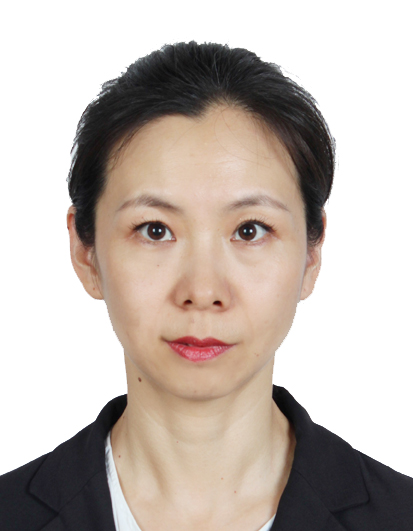 赵轶男，博士，教授，硕士生导师，辽宁省高校创新人才、大连市高端人才、大连市青年才俊、大连民族大学领军人才。国际控制释放学会、中国化学会、中国化工学会、中国生物物理学会会员，中国精细化工青年学者委员会委员，大连市精细化工学会副会长、精细化工杂志青年编委、审稿人。2001—2003年，大连工业大学 生物工程专业，本科；2003—2006年，大连工业大学 发酵工程专业，硕士；2009—2015年，大连理工大学 应用化学专业，博士；2006—今，大连民族大学 生命科学学院 教师。现主要从事化学药物、基因药物递送载体的研发及抗肿瘤研究。主持国家自然科学基金、辽宁省自然科学基金及大连市科技创新基金等课题10余项。以第一作者及通讯作者在ACS Nano（IF=18.027）、Biotechnology Advances（IF=17.68）、Carbohydrate Polymers（IF=11.2）等期刊发表论文50篇，受邀参编外文专著1部。获授权美国发明专利3项，中国发明专利5项。获辽宁省自然科学二等奖（排名2）、辽宁省科技进步三等奖（排名3）、大连市科技进步三等奖（排名1）、大连市技术发明三等奖（排名4）。(学习与工作经历、研究方向及成果统计等信息)赵轶男，博士，教授，硕士生导师，辽宁省高校创新人才、大连市高端人才、大连市青年才俊、大连民族大学领军人才。国际控制释放学会、中国化学会、中国化工学会、中国生物物理学会会员，中国精细化工青年学者委员会委员，大连市精细化工学会副会长、精细化工杂志青年编委、审稿人。2001—2003年，大连工业大学 生物工程专业，本科；2003—2006年，大连工业大学 发酵工程专业，硕士；2009—2015年，大连理工大学 应用化学专业，博士；2006—今，大连民族大学 生命科学学院 教师。现主要从事化学药物、基因药物递送载体的研发及抗肿瘤研究。主持国家自然科学基金、辽宁省自然科学基金及大连市科技创新基金等课题10余项。以第一作者及通讯作者在ACS Nano（IF=18.027）、Biotechnology Advances（IF=17.68）、Carbohydrate Polymers（IF=11.2）等期刊发表论文50篇，受邀参编外文专著1部。获授权美国发明专利3项，中国发明专利5项。获辽宁省自然科学二等奖（排名2）、辽宁省科技进步三等奖（排名3）、大连市科技进步三等奖（排名1）、大连市技术发明三等奖（排名4）。(学习与工作经历、研究方向及成果统计等信息)赵轶男，博士，教授，硕士生导师，辽宁省高校创新人才、大连市高端人才、大连市青年才俊、大连民族大学领军人才。国际控制释放学会、中国化学会、中国化工学会、中国生物物理学会会员，中国精细化工青年学者委员会委员，大连市精细化工学会副会长、精细化工杂志青年编委、审稿人。2001—2003年，大连工业大学 生物工程专业，本科；2003—2006年，大连工业大学 发酵工程专业，硕士；2009—2015年，大连理工大学 应用化学专业，博士；2006—今，大连民族大学 生命科学学院 教师。现主要从事化学药物、基因药物递送载体的研发及抗肿瘤研究。主持国家自然科学基金、辽宁省自然科学基金及大连市科技创新基金等课题10余项。以第一作者及通讯作者在ACS Nano（IF=18.027）、Biotechnology Advances（IF=17.68）、Carbohydrate Polymers（IF=11.2）等期刊发表论文50篇，受邀参编外文专著1部。获授权美国发明专利3项，中国发明专利5项。获辽宁省自然科学二等奖（排名2）、辽宁省科技进步三等奖（排名3）、大连市科技进步三等奖（排名1）、大连市技术发明三等奖（排名4）。(学习与工作经历、研究方向及成果统计等信息)赵轶男，博士，教授，硕士生导师，辽宁省高校创新人才、大连市高端人才、大连市青年才俊、大连民族大学领军人才。国际控制释放学会、中国化学会、中国化工学会、中国生物物理学会会员，中国精细化工青年学者委员会委员，大连市精细化工学会副会长、精细化工杂志青年编委、审稿人。2001—2003年，大连工业大学 生物工程专业，本科；2003—2006年，大连工业大学 发酵工程专业，硕士；2009—2015年，大连理工大学 应用化学专业，博士；2006—今，大连民族大学 生命科学学院 教师。现主要从事化学药物、基因药物递送载体的研发及抗肿瘤研究。主持国家自然科学基金、辽宁省自然科学基金及大连市科技创新基金等课题10余项。以第一作者及通讯作者在ACS Nano（IF=18.027）、Biotechnology Advances（IF=17.68）、Carbohydrate Polymers（IF=11.2）等期刊发表论文50篇，受邀参编外文专著1部。获授权美国发明专利3项，中国发明专利5项。获辽宁省自然科学二等奖（排名2）、辽宁省科技进步三等奖（排名3）、大连市科技进步三等奖（排名1）、大连市技术发明三等奖（排名4）。(学习与工作经历、研究方向及成果统计等信息)赵轶男，博士，教授，硕士生导师，辽宁省高校创新人才、大连市高端人才、大连市青年才俊、大连民族大学领军人才。国际控制释放学会、中国化学会、中国化工学会、中国生物物理学会会员，中国精细化工青年学者委员会委员，大连市精细化工学会副会长、精细化工杂志青年编委、审稿人。2001—2003年，大连工业大学 生物工程专业，本科；2003—2006年，大连工业大学 发酵工程专业，硕士；2009—2015年，大连理工大学 应用化学专业，博士；2006—今，大连民族大学 生命科学学院 教师。现主要从事化学药物、基因药物递送载体的研发及抗肿瘤研究。主持国家自然科学基金、辽宁省自然科学基金及大连市科技创新基金等课题10余项。以第一作者及通讯作者在ACS Nano（IF=18.027）、Biotechnology Advances（IF=17.68）、Carbohydrate Polymers（IF=11.2）等期刊发表论文50篇，受邀参编外文专著1部。获授权美国发明专利3项，中国发明专利5项。获辽宁省自然科学二等奖（排名2）、辽宁省科技进步三等奖（排名3）、大连市科技进步三等奖（排名1）、大连市技术发明三等奖（排名4）。(学习与工作经历、研究方向及成果统计等信息)赵轶男，博士，教授，硕士生导师，辽宁省高校创新人才、大连市高端人才、大连市青年才俊、大连民族大学领军人才。国际控制释放学会、中国化学会、中国化工学会、中国生物物理学会会员，中国精细化工青年学者委员会委员，大连市精细化工学会副会长、精细化工杂志青年编委、审稿人。2001—2003年，大连工业大学 生物工程专业，本科；2003—2006年，大连工业大学 发酵工程专业，硕士；2009—2015年，大连理工大学 应用化学专业，博士；2006—今，大连民族大学 生命科学学院 教师。现主要从事化学药物、基因药物递送载体的研发及抗肿瘤研究。主持国家自然科学基金、辽宁省自然科学基金及大连市科技创新基金等课题10余项。以第一作者及通讯作者在ACS Nano（IF=18.027）、Biotechnology Advances（IF=17.68）、Carbohydrate Polymers（IF=11.2）等期刊发表论文50篇，受邀参编外文专著1部。获授权美国发明专利3项，中国发明专利5项。获辽宁省自然科学二等奖（排名2）、辽宁省科技进步三等奖（排名3）、大连市科技进步三等奖（排名1）、大连市技术发明三等奖（排名4）。(学习与工作经历、研究方向及成果统计等信息)赵轶男，博士，教授，硕士生导师，辽宁省高校创新人才、大连市高端人才、大连市青年才俊、大连民族大学领军人才。国际控制释放学会、中国化学会、中国化工学会、中国生物物理学会会员，中国精细化工青年学者委员会委员，大连市精细化工学会副会长、精细化工杂志青年编委、审稿人。2001—2003年，大连工业大学 生物工程专业，本科；2003—2006年，大连工业大学 发酵工程专业，硕士；2009—2015年，大连理工大学 应用化学专业，博士；2006—今，大连民族大学 生命科学学院 教师。现主要从事化学药物、基因药物递送载体的研发及抗肿瘤研究。主持国家自然科学基金、辽宁省自然科学基金及大连市科技创新基金等课题10余项。以第一作者及通讯作者在ACS Nano（IF=18.027）、Biotechnology Advances（IF=17.68）、Carbohydrate Polymers（IF=11.2）等期刊发表论文50篇，受邀参编外文专著1部。获授权美国发明专利3项，中国发明专利5项。获辽宁省自然科学二等奖（排名2）、辽宁省科技进步三等奖（排名3）、大连市科技进步三等奖（排名1）、大连市技术发明三等奖（排名4）。个人学术主页个人学术主页https://xueshu.baidu.com/scholarID/CN-B775OAEJhttps://xueshu.baidu.com/scholarID/CN-B775OAEJhttps://xueshu.baidu.com/scholarID/CN-B775OAEJhttps://xueshu.baidu.com/scholarID/CN-B775OAEJhttps://xueshu.baidu.com/scholarID/CN-B775OAEJ主讲研究生课程主讲研究生课程化学生物材料、生物医药材料制备与表征化学生物材料、生物医药材料制备与表征化学生物材料、生物医药材料制备与表征化学生物材料、生物医药材料制备与表征化学生物材料、生物医药材料制备与表征序号论文或著作题目（以参考文献格式列举）1Yinan Zhao, Tianyi Zhao, Yingnan Cao, Jiao Sun, Quan Zhou, Huiying Chen, Shutao Guo, Yi-Feng Wang, Yuhong Zhen, Xing-Jie Liang, Shubiao Zhang*. Temperature-sensitive lipid-coated carbon nanotubes for synergistic photothermal therapy and gene therapy. ACS Nano, 2021, 15 (4), 6517-6529. (一区, TOP, IF=18.02)2Min Li#, Yinan Zhao#, Wenjun Zhang, Shufen Zhang, Shubiao Zhang*. Multiple-therapy strategies via polysaccharides-based nano-systems in fighting cancer. Carbohyd. Polym. 2021, 269, 118323. (一区, TOP, IF=11.2)3Yinan Zhao, Tianyi Zhao, Yanyan Du, Yingnan Cao, Yang Xuan, Huiying Chen, Defu Zhi, Shutao Guo*, Fangli Zhong*, Shubiao Zhang*. Interaction kinetics of peptide lipids‑mediated gene delivery. J. Nanobiotechnol. 2020, 18(1): 144. (一区, TOP, IF=10.2)4Yinan Zhao, Yingnan Cao, Jiao Sun, Ze Liang, Qiong Wu, Shaohui Cui, Defu Zhi, Shutao Guo, Yuhong Zhen, Shubiao Zhang*. Anti-breast cancer activity of resveratrol encapsulated in liposomes. J. Mater. Chem. B 2020, 8(1): 27-37. (二区, TOP, IF=7)5Yinan Zhao, An Liu, Yanyan Du, Yingnan Cao, Enxia Zhang, Quan Zhou, Hua Hai, Yuhong Zhen, Shubiao Zhang*. Effects of sucrose ester structures on liposome-mediated gene delivery. Acta Biomaterialia, 2018, 72: 278-286. (一区, TOP, IF=9.7)序号科研奖励成果名称获奖级别及单位获奖时间1新型阳离子类脂及其基因递送辽宁省自然科学二等奖/辽宁省政府2021.52新型氨基甲酸酯基因载体的设计合成与制备方法辽宁省科技进步三等奖/辽宁省政府2014.123蔗糖酯型药物载体研发及应用大连市科技进步三等奖/大连市政府2022.24壳聚糖转染试剂制备关键技术大连市技术发明三等奖/大连市政府2020.6序号项目名称及来源起止年月1基于不同极性头部肽脂质的设计合成及其基因转运动力学研究，国家自然科学基金，国家自然科学基金委2017.1-2019.122药物载体及其递送技术，辽宁省高等学校创新人才支持计划，辽宁省教育厅2020.1-2022.123肽脂质碳纳米管递送系统的构建及其生物学评价，辽宁省自然基金指导计划，辽宁省科技厅2020.1-2021.124基于新冠病毒的mRNA疫苗构建及其免疫反应研究，大连市科技创新基金，大连市科技局2023.1-2026.125肽脂质碳纳米管药物递送系统的构建及其光热/基因编辑治疗研究，优秀青年人才培育项目，大连民族大学2018.1-2020.12序号成果名称、级别及来源单位、时间1参编专著，Cationic Liposomes in Different Structural Levels for Gene Delivery. NON-VIRAL GENE THERAPY, InTech. 20112美国发明专利，Shubiao Zhang, Yinan Zhao, Shaohui Cui, huiying Chen, Quan Zhou. Bis-alkoxyl amide alkyl cationic peptide lipids, synthesis method thereof, and application thereof, US10597678B2, 2020.3.243美国发明专利，Shubiao Zhang, Yinan Zhao, Shaohui Cui, Defu Zhi, Hua Hai, Propyl cationic peptide lipids, synthesis method thereof, and application thereof, US10294199B2, 2019.5.21 4中国发明专利，张树彪, 赵轶男, 曹英楠, 周泉, 刘一宁, 吴琼, 光热治疗与基因治疗协同增效作用的碳纳米管复合载体及其制备方法与应用, ZL201811314938.5, 2021.4.165中国发明专利，张树彪, 赵轶男, 崔诗慧, 赫泽坤, 徐宇虹, 蔗糖脂肪酸酯嵌入式阳离子脂质体基因载体系统及其制备方法和应用, ZL201511011257.8, 2019.1.4 序号成果名称1石健, 李敏, 锁文凯, 左奇, 张文亮, 林可心, 王喆, 李雪飞, 美如瓦提·马拉孜, 安然, 黄宝慧, 乔明慧, 李石娟, 等. HA—鬼臼毒素刺激响应可溶微针对皮肤癌的治疗，2022年挑战杯辽宁省大学生创业计划竞赛，铜奖2…序号学术兼职（荣誉称号）名称、批准（颁发）单位、时间1精细化工青年编委，化工学会，20232大连市精细化工学会，副会长，2023